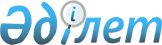 Об областном бюджете на 2015-2017 годыРешение XХXI сессии Карагандинского областного маслихата от 11 декабря 2014 года N 355. Зарегистрировано Департаментом юстиции Карагандинской области 23 декабря 2014 года N 2890      Примечание РЦПИ.

      В тексте документа сохранена пунктуация и орфография оригинала.

      В соответствии с Бюджетным кодексом Республики Казахстан от 4 декабря 2008 года, Законом Республики Казахстан от 23 января 2001 года "О местном государственном управлении и самоуправлении в Республике Казахстан" областной маслихат РЕШИЛ:



      1. Утвердить областной бюджет на 2015 – 2017 годы согласно приложениям 1, 2, 3, 4, 5, 6, 7 соответственно, в том числе на 2015 год в следующих объемах:

      1) доходы – 159412423 тыс. тенге, в том числе по: 

      налоговым поступлениям – 53768256 тыс. тенге; 

      неналоговым поступлениям – 3579837 тыс. тенге;

      поступлениям от продажи основного капитала – 4296 тыс. тенге;

      поступлениям трансфертов – 102060034 тыс. тенге;

      2) затраты – 159534948 тыс. тенге; 

      3) чистое бюджетное кредитование – 5111405 тыс. тенге: 

      бюджетные кредиты – 6812182 тыс. тенге;

      погашение бюджетных кредитов – 1700777 тыс. тенге;

      4) сальдо по операциям с финансовыми активами – минус 55792 тыс. тенге:

      приобретение финансовых активов – 268912 тыс. тенге;

      поступления от продажи финансовых активов государства – 324704 тыс. тенге;

      5) дефицит (профицит) бюджета – минус 5178138 тыс. тенге;

      6) финансирование дефицита (использование профицита) бюджета – 5178138 тыс. тенге:

      поступление займов – 6812182 тыс. тенге;

      погашение займов – 1771328 тыс. тенге;

      используемые остатки бюджетных средств – 137284 тыс. тенге.

      Сноска. Пункт 1 - в редакции решения Карагандинского областного маслихата от 27.11.2015 N 447 (вводится в действие с 01.01.2015).



      2. Учесть в составе поступлений областного бюджета на 2015 год целевые трансферты и бюджетные кредиты из республиканского бюджета согласно приложению 4.



      3. Установить на 2015 год нормативы распределения доходов в областной бюджет, в бюджеты районов (городов областного значения) в следующих размерах: 

      1) по индивидуальному подоходному налогу:

      с доходов, облагаемых у источника выплаты:

      Абайского, Актогайского, Бухар-Жырауского, Жанааркинского, Каркаралинского, Нуринского, Осакаровского, Шетского районов, городов Балхаш, Караганды, Каражал, Приозерск, Сарань, Темиртау, Шахтинск – по 50 процентов, Улытауского района – 0 процентов, городов Жезказган – 48 процентов, Сатпаев 1- процент; 

      с доходов, не облагаемых у источника выплаты: 

      Абайского, Актогайского, Бухар-Жырауского, Жанааркинского, Каркаралинского, Нуринского, Осакаровского, Улытауского, Шетского районов, городов Балхаш, Жезказган, Караганды, Каражал, Приозерск, Сарань, Сатпаев, Темиртау, Шахтинск – по 100 процентов; 

      с доходов иностранных граждан, не облагаемых у источника выплаты:

      Абайского, Актогайского, Бухар-Жырауского, Жанааркинского, Каркаралинского, Нуринского, Осакаровского, Улытауского, Шетского районов, городов Балхаш, Жезказган, Караганды, Каражал, Приозерск, Сарань, Сатпаев, Темиртау, Шахтинск – по 100 процентов; 

      2) по социальному налогу:

      Абайского, Бухар-Жырауского, Жанааркинского, Каркаралинского, Нуринского, Осакаровского районов, городов Балхаш, Жезказган, Караганды, Приозерск, Темиртау, Шахтинск – по 50 процентов, Улытауского района – 0 процентов, города Сатпаев 1- процент, Актогайского района – 20 процентов, Шетского района – 60 процентов, города Каражал – 60 процентов, города Сарань – 70 процентов.

      Сноска. Пункт 3 - в редакции решения Карагандинского областного маслихата от 27.11.2015 N 447 (вводится в действие с 01.01.2015).



      4. Предусмотреть в областном бюджете на 2015 год объемы субвенций, передаваемых из областного бюджета в бюджеты районов (городов областного значения), в сумме 22819004 тыс. тенге, в том числе:

      Абайскому району – 1879132 тыс. тенге;

      Актогайскому району – 1247916 тыс. тенге;

      городу Балхаш – 76280 тыс. тенге;

      Бухар-Жыраускому району – 2949968 тыс. тенге;

      Жанааркинскому району – 1847209 тыс. тенге;

      городу Каражал – 522471 тыс. тенге;

      Каркаралинскому району – 3140564 тыс. тенге;

      Нуринскому району – 2146724 тыс. тенге;

      Осакаровскому району – 1968965 тыс. тенге;

      городу Приозерск – 713883 тыс. тенге;

      городу Сарань – 819173 тыс. тенге;

      городу Сатпаев – 1592981 тыс. тенге;

      городу Шахтинск – 1820963 тыс. тенге;

      Шетскому району – 2092775 тыс. тенге.



      5. Предусмотреть в областном бюджете на 2015 год объемы бюджетных изъятий из бюджетов районов (городов областного значения) в областной бюджет в сумме 9310402 тыс. тенге, в том числе:

      города Жезказган – 1455757 тыс. тенге;

      города Караганды – 3647119 тыс. тенге;

      города Темиртау – 3418310 тыс. тенге;

      Улытауского района – 789216 тыс. тенге.



      6. Учесть, что в составе расходов областного бюджета на 2015 год предусмотрены целевые трансферты бюджетам районов (городов областного значения) согласно приложению 5.

      Распределение указанных сумм целевых трансфертов бюджетам районов (городов областного значения) определяется на основании постановления акимата Карагандинской области.



      7. Установить на 2015 год гражданским служащим здравоохранения, социального обеспечения, образования, культуры, спорта и ветеринарии, работающим в сельской местности, финансируемым из областного бюджета, повышенные на двадцать пять процентов должностные оклады и тарифные ставки по сравнению с окладами и ставками гражданских служащих, занимающихся этими видами деятельности в городских условиях.



      8. Утвердить резерв акимата Карагандинской области на 2015 год в сумме 970000 тыс. тенге.

      Сноска. Пункт 8 - в редакции решения Карагандинского областного маслихата от 27.11.2015 N 447 (вводится в действие с 01.01.2015).



      9. Утвердить перечень областных бюджетных программ, не подлежащих секвестру в процессе исполнения областного бюджета на 2015 год, согласно приложению 6.



      10. Установить, что в процессе исполнения бюджетов районов (городов областного значения) на 2015 год не подлежат секвестру местные бюджетные программы согласно приложению 7.



      11. Настоящее решение вводится в действие с 1 января 2015 года.      Председатель сессии                        М. Миргаязов      Секретарь областного маслихата             Н. Дулатбеков

Приложение 1

к решению XXXI сессии

Карагандинского областного маслихата

от 11 декабря 2014 года № 355 

Областной бюджет на 2015 год      Сноска. Приложение 1 - в редакции решения Карагандинского областного маслихата от 27.11.2015 N 447 (вводится в действие с 01.01.2015).

Приложение 2

к решению XXXI сессии

Карагандинского областного маслихата

от 11 декабря 2014 года № 355 

Областной бюджет на 2016 год

Приложение 3

к решению XXXI сессии

Карагандинского областного маслихата

от 11 декабря 2014 года № 355 

Областной бюджет на 2017 год

Приложение 4

к решению XXXI сессии

Карагандинского областного маслихата

от 11 декабря 2014 года № 355 

Целевые трансферты и бюджетные кредиты из республиканского бюджета на 2015 год      Сноска. Приложение 4 - в редакции решения Карагандинского областного маслихата от 27.11.2015 N 447 (вводится в действие с 01.01.2015).

Приложение 5

к решению XXXI сессии

Карагандинского областного маслихата

от 11 декабря 2014 года № 355 

Целевые трансферты бюджетам районов (городов областного значения) на 2015 год      Сноска. Приложение 5 - в редакции решения Карагандинского областного маслихата от 27.11.2015 N 447 (вводится в действие с 01.01.2015).

Приложение 6

к решению XXXI сессии

Карагандинского областного маслихата

от 11 декабря 2014 года № 355 

Перечень областных бюджетных программ, не подлежащих секвестру в процессе исполнения областного бюджета на 2015 год

Приложение 7

к решению XXXI сессии

Карагандинского областного маслихата

от 11 декабря 2014 года № 355 

Перечень местных бюджетных программ, не подлежащих секвестру в процессе исполнения бюджетов районов (городов областного значения) на 2015 год
					© 2012. РГП на ПХВ «Институт законодательства и правовой информации Республики Казахстан» Министерства юстиции Республики Казахстан
				Категория Категория Категория Категория Сумма (тыс. тенге)Класс Класс Класс Сумма (тыс. тенге)ПодклассПодклассСумма (тыс. тенге)НаименованиеСумма (тыс. тенге)12345I. Доходы1594124231Налоговые поступления5376825601Подоходный налог199570262Индивидуальный подоходный налог1995702603Социальный налог151568531Социальный налог1515685305Внутренние налоги на товары, работы и услуги186543773Поступления за использование природных и других ресурсов186543772Неналоговые поступления357983701Доходы от государственной собственности1991361Поступления части чистого дохода государственных предприятий925234Доходы на доли участия в юридических лицах, находящиеся в государственной собственности36535Доходы от аренды имущества, находящегося в государственной собственности667667Вознаграждения по кредитам, выданным из государственного бюджета3619404Штрафы, пени, санкции, взыскания, налагаемые государственными учреждениями, финансируемыми из государственного бюджета, а также содержащимися и финансируемыми из бюджета (сметы расходов) Национального Банка Республики Казахстан 17717901Штрафы, пени, санкции, взыскания, налагаемые государственными учреждениями, финансируемыми из государственного бюджета, а также содержащимися и финансируемыми из бюджета (сметы расходов) Национального Банка Республики Казахстан, за исключением поступлений от организаций нефтяного сектора 177179006Прочие неналоговые поступления16089111Прочие неналоговые поступления16089113Поступления от продажи основного капитала429601Продажа государственного имущества, закрепленного за государственными учреждениями42961Продажа государственного имущества, закрепленного за государственными учреждениями42964Поступления трансфертов 10206003401Трансферты из нижестоящих органов государственного управления95604572Трансферты из районных (городских) бюджетов956045702Трансферты из вышестоящих органов государственного управления924995771Трансферты из республиканского бюджета92499577Функциональная группаФункциональная группаФункциональная группаФункциональная группаФункциональная группаСумма (тыс. тенге)Функциональная подгруппаФункциональная подгруппаФункциональная подгруппаФункциональная подгруппаСумма (тыс. тенге)Администратор бюджетных программАдминистратор бюджетных программАдминистратор бюджетных программСумма (тыс. тенге)ПрограммаПрограммаСумма (тыс. тенге)НаименованиеСумма (тыс. тенге)123456II. Затраты15953494801Государственные услуги общего характера16699061Представительные, исполнительные и другие органы, выполняющие общие функции государственного управления1260030110Аппарат маслихата области73645001Услуги по обеспечению деятельности маслихата области72738003Капитальные расходы государственного органа907120Аппарат акима области955048001Услуги по обеспечению деятельности акима области895302007Капитальные расходы подведомственных государственных учреждений и организаций43053009Обеспечение и проведение выборов акимов городов районного значения, сел, поселков, сельских округов6659013Обеспечение деятельности Ассамблеи народа Казахстана области10034282Ревизионная комиссия области231337001Услуги по обеспечению деятельности ревизионной комиссии области2313372Финансовая деятельность72007274Управление государственных активов и закупок области72007001Услуги по реализации государственной политики в области управления государственных активов и закупок на местном уровне69440004Приватизация, управление коммунальным имуществом, постприватизационная деятельность и регулирование споров, связанных с этим25675Планирование и статистическая деятельность227639299Управление экономики и финансов области227639001Услуги по реализации государственной политики в области формирования и развития экономической политики, системы государственного планирования, исполнения бюджета, управления коммунальной собственностью области227474003Капитальные расходы государственного органа1659Прочие государственные услуги общего характера110230269Управление по делам религий области110230001Услуги по реализации государственной политики в области в сфере религиозной деятельности на местном уровне88344004Капитальные расходы подведомственных государственных учреждений и организаций3676005Изучение и анализ религиозной ситуации в регионе1821002Оборона846271Военные нужды34473296Управление по мобилизационной подготовке области34473003Мероприятия в рамках исполнения всеобщей воинской обязанности23684007Подготовка территориальной обороны и территориальная оборона областного масштаба107892Организация работы по чрезвычайным ситуациям50154287Территориальный орган, уполномоченных органов в области чрезвычайных ситуаций природного и техногенного характера, гражданской обороны, финансируемый из областного бюджета24710002Капитальные расходы территориального органа и подведомственных государственных учреждений19720004Предупреждение и ликвидация чрезвычайных ситуаций областного масштаба4990296Управление по мобилизационной подготовке области25444001Услуги по реализации государственной политики на местном уровне в области мобилизационной подготовки23084009Капитальные расходы государственного органа236003Общественный порядок, безопасность, правовая, судебная, уголовно-исполнительная деятельность103558221Правоохранительная деятельность10323040252Исполнительный орган внутренних дел, финансируемый из областного бюджета10293782001Услуги по реализации государственной политики в области обеспечения охраны общественного порядка и безопасности на территории области9988135003Поощрение граждан, участвующих в охране общественного порядка3391006Капитальные расходы государственного органа163642013Услуги по размещению лиц, не имеющих определенного места жительства и документов61745014Организация содержания лиц, арестованных в административном порядке29587015Организация содержания служебных животных47282271Управление строительства области29258053Строительство объектов общественного порядка и безопасности292589Прочие услуги в области общественного порядка и безопасности32782120Аппарат акима области32782015Целевые текущие трансферты бюджетам районов (городов областного значения) на содержание штатной численности отделов регистрации актов гражданского состояния3278204Образование228245181Дошкольное воспитание и обучение3713870261Управление образования области3713870027Целевые текущие трансферты бюджетам районов (городов областного значения) на реализацию государственного образовательного заказа в дошкольных организациях образования37138702Начальное, основное среднее и общее среднее образование6898242261Управление образования области3761555003Общеобразовательное обучение по специальным образовательным учебным программам1486051006Общеобразовательное обучение одаренных детей в специализированных организациях образования1359073061Целевые текущие трансферты бюджетам районов (городов областного значения) на повышение оплаты труда учителям, прошедшим повышение квалификации по трехуровневой системе916431285Управление физической культуры и спорта области3136687006Дополнительное образование для детей и юношества по спорту2729724007Общеобразовательное обучение одаренных в спорте детей в специализированных организациях образования4069634Техническое и профессиональное, послесреднее образование8442189253Управление здравоохранения области326640043Подготовка специалистов в организациях технического и профессионального, послесреднего образования199939044Оказание социальной поддержки обучающимся по программам технического и профессионального, послесреднего образования126701261Управление образования области8115549024Подготовка специалистов в организациях технического и профессионального образования81155495Переподготовка и повышение квалификации специалистов48451253Управление здравоохранения области48451003Повышение квалификации и переподготовка кадров484519Прочие услуги в области образования3721766261Управление образования области689117001Услуги по реализации государственной политики на местном уровне в области образования139873005Приобретение и доставка учебников, учебно-методических комплексов для областных государственных учреждений образования32901007Проведение школьных олимпиад, внешкольных мероприятий и конкурсов областного масштаба86713011Обследование психического здоровья детей и подростков и оказание психолого-медико-педагогической консультативной помощи населению33031012Реабилитация и социальная адаптация детей и подростков с проблемами в развитии71486029Методическая работа82793067Капитальные расходы подведомственных государственных учреждений и организаций60522113Целевые текущие трансферты из местных бюджетов181798271Управление строительства области3032649037Строительство и реконструкция объектов образования303264905Здравоохранение419088021Больницы широкого профиля527065253Управление здравоохранения области527065004Оказание стационарной и стационарозамещающей медицинской помощи субъектами здравоохранения по направлению специалистов первичной медико-санитарной помощи и медицинских организаций, за исключением оказываемой за счет средств республиканского бюджета и субъектами здравоохранения районного значения и села 5270652Охрана здоровья населения1078061253Управление здравоохранения области1078061005Производство крови, ее компонентов и препаратов для местных организаций здравоохранения450400006Услуги по охране материнства и детства472535007Пропаганда здорового образа жизни154091017Приобретение тест-систем для проведения дозорного эпидемиологического надзора10353Специализированная медицинская помощь13122419253Управление здравоохранения области13122419009Оказание медицинской помощи лицам, страдающим туберкулезом, инфекционными заболеваниями, психическими расстройствами и расстройствами поведения, в том числе связанные с употреблением психоактивных веществ5343578019Обеспечение больных туберкулезом противотуберкулезными препаратами294358020Обеспечение больных диабетом противодиабетическими препаратами570207021Обеспечение онкогематологических больных химиопрепаратами367146022Обеспечение лекарственными средствами больных с хронической почечной недостаточностью, аутоиммунными, орфанными заболеваниями, иммунодефицитными состояниями, а также больных после трансплантации почек1115970026Обеспечение факторами свертывания крови больных гемофилией711522027Централизованный закуп и хранение вакцин и других медицинских иммунобиологических препаратов для проведения иммунопрофилактики населения1452722036Обеспечение тромболитическими препаратами больных с острым инфарктом миокарда48269046Оказание медицинской помощи онкологическим больным в рамках гарантированного объема бесплатной медицинской помощи32186474Поликлиники19685224253Управление здравоохранения области19685224014Обеспечение лекарственными средствами и специализированными продуктами детского и лечебного питания отдельных категорий населения на амбулаторном уровне2026573038Проведение скрининговых исследований в рамках гарантированного объема бесплатной медицинской помощи490291039Оказание медицинской помощи населению субъектами здравоохранения районного значения и села и амбулаторно-поликлинической помощи в рамках гарантированного объема бесплатной медицинской помощи16848704045Обеспечение лекарственными средствами на льготных условиях отдельных категорий граждан на амбулаторном уровне лечения3196565Другие виды медицинской помощи2032934253Управление здравоохранения области2032934011Оказание скорой медицинской помощи и санитарная авиация, за исключением оказываемой за счет средств республиканского бюджета и субъектами здравоохранения районного значения и села1984484029Областные базы спецмедснабжения484509Прочие услуги в области здравоохранения5463099253Управление здравоохранения области2707964001Услуги по реализации государственной политики на местном уровне в области здравоохранения134119008Реализация мероприятий по профилактике и борьбе со СПИД в Республике Казахстан894172013Проведение патологоанатомического вскрытия22204016Обеспечение граждан бесплатным или льготным проездом за пределы населенного пункта на лечение5499018Информационно-аналитические услуги в области здравоохранения43919033Капитальные расходы медицинских организаций здравоохранения1608051271Управление строительства области2755135038Строительство и реконструкция объектов здравоохранения 2205003083Строительство врачебных амбулаторий и фельдшерско-акушерских пунктов, расположенных в сельских населенных пунктах в рамках Дорожной карты занятости 202055013206Социальная помощь и социальное обеспечение58558121Социальное обеспечение4255545256Управление координации занятости и социальных программ области2595730002Предоставление специальных социальных услуг для престарелых и инвалидов в медико-социальных учреждениях (организациях) общего типа530797013Предоставление специальных социальных услуг для инвалидов с психоневрологическими заболеваниями, в психоневрологических медико-социальных учреждениях (организациях)1570992014Предоставление специальных социальных услуг для престарелых, инвалидов, в том числе детей-инвалидов, в реабилитационных центрах7610015Предоставление специальных социальных услуг для детей-инвалидов с психоневрологическими патологиями в детских психоневрологических медико-социальных учреждениях (организациях)486331261Управление образования области1659815015Социальное обеспечение сирот, детей, оставшихся без попечения родителей1490638037Социальная реабилитация1691772Социальная помощь965373256Управление координации занятости и социальных программ области965373003Социальная поддержка инвалидов447419051Целевые текущие трансферты бюджетам районов (городов областного значения) на проведение мероприятий, посвященных семидесятилетию Победы в Великой Отечественной войне515963052Проведение мероприятий, посвященных семидесятилетию Победы в Великой Отечественной войне19919Прочие услуги в области социальной помощи и социального обеспечения634894256Управление координации занятости и социальных программ области510483001Услуги по реализации государственной политики на местном уровне в области обеспечения занятости и реализации социальных программ для населения99671007Капитальные расходы государственного органа252011Оплата услуг по зачислению, выплате и доставке пособий и других социальных выплат129017Целевые текущие трансферты бюджетам районов (городов областного значения) на введение стандартов специальных социальных услуг22244018Размещение государственного социального заказа в неправительственном секторе53955044Реализация миграционных мероприятий на местном уровне20405045Целевые текущие трансферты бюджетам районов (городов областного значения) на реализацию Плана мероприятий по обеспечению прав и улучшению качества жизни инвалидов243194053Услуги по замене и настройке речевых процессоров к кохлеарным имплантам64614067Капитальные расходы подведомственных государственных учреждений и организаций 6019263Управление внутренней политики области 42501077Реализация Плана мероприятий по обеспечению прав и улучшению качества жизни инвалидов42501270Управление по инспекции труда области81910001Услуги по реализации государственной политики в области регулирования трудовых отношений на местном уровне8191007Жилищно-коммунальное хозяйство117592511Жилищное хозяйство5326187253Управление здравоохранения области26370047Ремонт объектов в рамках развития городов и сельских населенных пунктов по Дорожной карте занятости 202026370256Управление координации занятости и социальных программ области9504043Ремонт объектов в рамках развития городов и сельских населенных пунктов по Дорожной карте занятости 20209504261Управление образования области10237064Ремонт объектов в рамках развития городов и сельских населенных пунктов по Дорожной карте занятости 202010237271Управление строительства области5028326014Целевые трансферты на развитие бюджетам районов (городов областного значения) на проектирование и (или) строительство, реконструкцию жилья коммунального жилищного фонда1126594027Целевые трансферты на развитие бюджетам районов (городов областного значения) на проектирование, развитие и (или) обустройство инженерно-коммуникационной инфраструктуры 246923063Целевые трансферты на развитие бюджетам районов (городов областного значения) на строительство жилых домов для переселения жителей из зон обрушения3444800098Целевые текущие трансферты бюджетам районов (городов областного значения) на приобретение жилья коммунального жилищного фонда210009279Управление энергетики и жилищно-коммунального хозяйства области 251750039Целевые трансферты на развитие бюджетам районов (городов областного значения) на увеличение уставных капиталов специализированных уполномоченных организаций 2517502Коммунальное хозяйство6382955271Управление строительства области1748716013Целевые трансферты на развитие бюджетам районов (городов областного значения) на развитие коммунального хозяйства715807030Развитие коммунального хозяйства1032909279Управление энергетики и жилищно-коммунального хозяйства области 4634239001Услуги по реализации государственной политики на местном уровне в области энергетики и жилищно-коммунального хозяйства 72776005Капитальные расходы государственного органа1143010Целевые трансферты на развитие бюджетам районов (городов областного значения) на развитие системы водоснабжения и водоотведения2523553030Целевые трансферты на развитие бюджетам районов (городов областного значения) на развитие системы водоснабжения и водоотведения в сельских населенных пунктах149912113Целевые текущие трансферты из местных бюджетов18868553Благоустройство населенных пунктов50109279Управление энергетики и жилищно-коммунального хозяйства области50109040Целевые текущие трансферты бюджетам районов (городов областного значения) на проведение профилактической дезинсекции и дератизации (за исключением дезинсекции и дератизации на территории природных очагов инфекционных и паразитарных заболеваний, а также в очагах инфекционных и паразитарных заболеваний)5010908Культура, спорт, туризм и информационное пространство77148771Деятельность в области культуры2150512271Управление строительства области189016Развитие объектов культуры189273Управление культуры, архивов и документации области2150323005Поддержка культурно-досуговой работы240985007Обеспечение сохранности историко-культурного наследия и доступа к ним492969008Поддержка театрального и музыкального искусства1320259020Реализация социально-значимых мероприятий местного значения в сфере культуры961102Спорт4033112271Управление строительства области20052017Развитие объектов спорта20052285Управление физической культуры и спорта области4013060001Услуги по реализации государственной политики на местном уровне в сфере физической культуры и спорта58559002Проведение спортивных соревнований на областном уровне25043003Подготовка и участие членов областных сборных команд по различным видам спорта на республиканских и международных спортивных соревнованиях3925767032Капитальные расходы подведомственных государственных учреждений и организаций36913Информационное пространство1136912263Управление внутренней политики области461972007Услуги по проведению государственной информационной политики 461972264Управление по развитию языков области92432001Услуги по реализации государственной политики на местном уровне в области развития языков39910002Развитие государственного языка и других языков народа Казахстана52407003Капитальные расходы государственного органа 115273Управление культуры, архивов и документации области582508009Обеспечение функционирования областных библиотек192430010Обеспечение сохранности архивного фонда3900784Туризм7156275Управление предпринимательства области7156009Регулирование туристской деятельности71569Прочие услуги по организации культуры, спорта, туризма и информационного пространства387185263Управление внутренней политики области176794001Услуги по реализации государственной внутренней политики на местном уровне 176794273Управление культуры, архивов и документации области83884001Услуги по реализации государственной политики на местном уровне в области культуры и управления архивным делом80356032Капитальные расходы подведомственных государственных учреждений и организаций 3528283Управление по вопросам молодежной политики области126507001Услуги по реализации молодежной политики на местном уровне87938005Реализация мероприятий в сфере молодежной политики3856909Топливно-энергетический комплекс и недропользование4498971Топливо и энергетика449897279Управление энергетики и жилищно-коммунального хозяйства области449897081Организация и проведение поисково-разведочных работ на подземные воды для хозяйственно-питьевого водоснабжения населенных пунктов44989710Сельское, водное, лесное, рыбное хозяйство, особо охраняемые природные территории, охрана окружающей среды и животного мира, земельные отношения109042681Сельское хозяйство8906122255Управление сельского хозяйства области8663914001Услуги по реализации государственной политики на местном уровне в сфере сельского хозяйства130609002Поддержка семеноводства95585014Субсидирование стоимости услуг по доставке воды сельскохозяйственным товаропроизводителям248799020Субсидирование повышения урожайности и качества продукции растениеводства, удешевление стоимости горюче-смазочных материалов и других товарно-материальных ценностей, необходимых для проведения весенне-полевых и уборочных работ, путем субсидирования производства приоритетных культур739384029Мероприятия по борьбе с вредными организмами сельскохозяйственных культур21978041Удешевление сельхозтоваропроизводителям стоимости гербицидов, биоагентов (энтомофагов) и биопрепаратов, предназначенных для обработки сельскохозяйственных культур в целях защиты растений497720045Определение сортовых и посевных качеств семенного и посадочного материала30504046Государственный учет и регистрация тракторов, прицепов к ним, самоходных сельскохозяйственных, мелиоративных и дорожно-строительных машин и механизмов3225047Субсидирование стоимости удобрений (за исключением органических)177708049Субсидирование затрат перерабатывающих предприятий на закуп сельскохозяйственной продукции для производства продуктов ее глубокой переработки89370050Возмещение части расходов, понесенных субъектом агропромышленного комплекса, при инвестиционных вложениях482294051Субсидирование в рамках страхования и гарантирования займов субъектов агропромышленного комплекса30262053Субсидирование развития племенного животноводства, повышение продуктивности и качества продукции животноводства6116476719Управление ветеринарии области242208001Услуги по реализации государственной политики на местном уровне в сфере ветеринарии41750052Целевые текущие трансферты бюджетам районов (городов областного значения) на содержание подразделений местных исполнительных органов агропромышленного комплекса89000113Целевые текущие трансферты из местных бюджетов1114582Водное хозяйство418099254Управление природных ресурсов и регулирования природопользования области75462003Обеспечение функционирования водохозяйственных сооружений, находящихся в коммунальной собственности75462279Управление энергетики и жилищно-коммунального хозяйства области 342637032Субсидирование стоимости услуг по подаче питьевой воды из особо важных групповых и локальных систем водоснабжения, являющихся безальтернативными источниками питьевого водоснабжения3426373Лесное хозяйство294467254Управление природных ресурсов и регулирования природопользования области294467005Охрана, защита, воспроизводство лесов и лесоразведение2944675Охрана окружающей среды158182254Управление природных ресурсов и регулирования природопользования области64519001Услуги по реализации государственной политики в сфере охраны окружающей среды на местном уровне60392008Мероприятия по охране окружающей среды4127271Управление строительства области93663022Развитие объектов охраны окружающей среды936636Земельные отношения72977251Управление земельных отношений области34091001Услуги по реализации государственной политики в области регулирования земельных отношений на территории области34091725Управление по контролю за использованием и охраной земель области38886001Услуги по реализации государственной политики на местном уровне в сфере контроля за использованием и охраной земель388869Прочие услуги в области сельского, водного, лесного, рыбного хозяйства, охраны окружающей среды и земельных отношений1054421255Управление сельского хозяйства области1052546035Формирование региональных стабилизационных фондов продовольственных товаров1052546719Управление ветеринарии области1875028Услуги по транспортировке ветеринарных препаратов до пункта временного хранения187511Промышленность, архитектурная, градостроительная и строительная деятельность6507482Архитектурная, градостроительная и строительная деятельность569578271Управление строительства области485540001Услуги по реализации государственной политики на местном уровне в области строительства81279114Целевые трансферты на развитие из местных бюджетов404261272Управление архитектуры и градостроительства области38987001Услуги по реализации государственной политики в области архитектуры и градостроительства на местном уровне38987724Управление государственного архитектурно-строительного контроля области45051001Услуги по реализации государственной политики на местном уровне в сфере государственного архитектурно-строительного контроля450519Прочие услуги в сфере промышленности, архитектурной, градостроительной и строительной деятельности81170277Управление промышленности и индустриально-инновационного развития области81170001Услуги по реализации государственной политики в сфере промышленности и индустриально-инновационного развития на местном уровне8117012Транспорт и коммуникации98930801Автомобильный транспорт6764165268Управление пассажирского транспорта и автомобильных дорог области6764165002Развитие транспортной инфраструктуры850000003Обеспечение функционирования автомобильных дорог3445088007Целевые трансферты на развитие бюджетам районов (городов областного значения) на развитие транспортной инфраструктуры114183025Капитальный и средний ремонт автомобильных дорог областного значения и улиц населенных пунктов23548944Воздушный транспорт231945268Управление пассажирского транспорта и автомобильных дорог области231945004Субсидирование регулярных внутренних авиаперевозок по решению местных исполнительных органов2319459Прочие услуги в сфере транспорта и коммуникаций2896970268Управление пассажирского транспорта и автомобильных дорог области2896970001Услуги по реализации государственной политики на местном уровне в области транспорта и коммуникаций 59204005Субсидирование пассажирских перевозок по социально значимым межрайонным (междугородним) сообщениям1320521113Целевые текущие трансферты из местных бюджетов151724513Прочие111942293Поддержка предпринимательской деятельности и защита конкуренции1967210275Управление предпринимательства области1967210001Услуги по реализации государственной политики на местном уровне в области развития предпринимательства56050003Капитальные расходы государственного органа990005Поддержка частного предпринимательства в рамках программы «Дорожная карта бизнеса 2020»24000008Субсидирование процентной ставки по кредитам в рамках программы «Дорожная карта бизнеса 2020»1809170015Частичное гарантирование кредитов малому и среднему бизнесу в рамках программы «Дорожная карта бизнеса 2020»770009Прочие9227019253Управление здравоохранения области38892049Текущее обустройство моногородов38892261Управление образования области209724066Целевые текущие трансферты бюджетам районов (городов областного значения) на текущее обустройство моногородов209724268Управление пассажирского транспорта и автомобильных дорог области259237036Целевые текущие трансферты бюджетам районов (городов областного значения) на текущее обустройство моногородов232520084Целевые трансферты на развитие бюджетам районов (городов областного значения) на реализацию бюджетных инвестиционных проектов в моногородах 26717271Управление строительства области2913866051Развитие индустриальной инфраструктуры в рамках программы «Дорожная карта бизнеса 2020»60039084Целевые трансферты на развитие бюджетам районов (городов областного значения) на реализацию бюджетных инвестиционных проектов в моногородах2853827275Управление предпринимательства области388697038Целевые текущие трансферты бюджетам районов (городов областного значения) на реализацию текущих мероприятий в моногородах129653067Субсидирование процентной ставки и гарантирование по кредитам банков для реализации проектов в моногородах 179044068Предоставление грантов на развитие новых производств в моногородах80000279Управление энергетики и жилищно-коммунального хозяйства области 1151422036Целевые текущие трансферты бюджетам районов (городов областного значения) на текущее обустройство моногородов1150364084Целевые трансферты на развитие бюджетам районов (городов областного значения) на реализацию бюджетных инвестиционных проектов в моногородах1058299Управление экономики и финансов области4265181012Резерв местного исполнительного органа области970000040Целевые текущие трансферты бюджетам районов (городов областного значения) на выплату ежемесячной надбавки за особые условия труда к должностным окладам работников государственных учреждений, не являющихся государственными служащими, а также работников государственных казенных предприятий, финансируемых из местных бюджетов3208381064Разработка или корректировка, а также проведение необходимых экспертиз технико-экономических обоснований местных бюджетных инвестиционных проектов и конкурсных документаций концессионных проектов, консультативное сопровождение концессионных проектов8680014Обслуживание долга1127861Обслуживание долга112786299Управление экономики и финансов области112786016Обслуживание долга местных исполнительных органов по выплате вознаграждений и иных платежей по займам из республиканского бюджета11278615Трансферты241563251Трансферты24156325299Управление экономики и финансов области24156325007Субвенции22819004011Возврат неиспользованных (недоиспользованных) целевых трансфертов635906017Возврат, использованных не по целевому назначению целевых трансфертов2795024Целевые текущие трансферты в вышестоящие бюджеты в связи с передачей функций государственных органов из нижестоящего уровня государственного управления в вышестоящий130122049Возврат трансфертов общего характера в случаях, предусмотренных бюджетным законодательством 568498III. Чистое бюджетное кредитование5111405Бюджетные кредиты 681218206Социальная помощь и социальное обеспечение6713699Прочие услуги в области социальной помощи и социального обеспечения671369255Управление сельского хозяйства области671369037Предоставление бюджетных кредитов для содействия развитию предпринимательства на селе в рамках Дорожной карты занятости 202067136907Жилищно-коммунальное хозяйство55071871Жилищное хозяйство5507187271Управление строительства области 1400000009Кредитование бюджетов районов (городов областного значения) на проектирование и (или) строительство жилья1400000279Управление энергетики и жилищно-коммунального хозяйства области4107187046Кредитование бюджетов районов (городов областного значения) на реконструкцию и строительство систем тепло-, водоснабжения и водоотведения410718710Сельское, водное, лесное, рыбное хозяйство, особо охраняемые природные территории, охрана окружающей среды и животного мира, земельные отношения4816261Сельское хозяйство481626299Управление экономики и финансов области481626013Бюджетные кредиты местным исполнительным органам для реализации мер социальной поддержки специалистов48162613Прочие1520003Поддержка предпринимательской деятельности и защита конкуренции152000275Управление предпринимательства области152000069Кредитование на содействие развитию предпринимательства в моногородах152000КатегорияКатегорияКатегорияКатегорияСумма (тыс. тенге)КлассКлассКлассСумма (тыс. тенге)ПодклассПодклассСумма (тыс. тенге)НаименованиеСумма (тыс. тенге)12345Погашение бюджетных кредитов17007775Погашение бюджетных кредитов170077701Погашение бюджетных кредитов17007771Погашение бюджетных кредитов, выданных из государственного бюджета16089122Возврат сумм бюджетных кредитов91865Функциональная группаФункциональная группаФункциональная группаФункциональная группаФункциональная группаСумма (тыс. тенге)Функциональная подгруппаФункциональная подгруппаФункциональная подгруппаФункциональная подгруппаСумма (тыс. тенге)Администратор бюджетных программАдминистратор бюджетных программАдминистратор бюджетных программСумма (тыс. тенге)ПрограммаСумма (тыс. тенге)НаименованиеСумма (тыс. тенге)123456IV. Сальдо по операциям с финансовыми активами-55792Приобретение финансовых активов 26891213Прочие2689129Прочие268912277Управление промышленности и индустриально-инновационного развития области268912065Формирование или увеличение уставного капитала юридических лиц268912КатегорияКатегорияКатегорияКатегорияСумма (тыс. тенге)КлассКлассКлассСумма (тыс. тенге)ПодклассПодклассСумма (тыс. тенге)НаименованиеСумма (тыс. тенге)12345Поступление от продажи финансовых активов государства324704НаименованиеСумма (тыс. тенге)12V. Дефицит (профицит) бюджета -5178138VI. Финансирование дефицита (использование профицита) бюджета 5178138Категория Категория Категория Категория Сумма (тыс. тенге)Класс Класс Класс Сумма (тыс. тенге)ПодклассПодклассСумма (тыс. тенге)НаименованиеСумма (тыс. тенге)12345I. Доходы1018111391Налоговые поступления6816921201Подоходный налог290908772Индивидуальный подоходный налог2909087703Социальный налог217360251Социальный налог2173602505Внутренние налоги на товары, работы и услуги173423103Поступления за использование природных и других ресурсов173423102Неналоговые поступления40198101Доходы от государственной собственности3203871Поступления части чистого дохода государственных предприятий1931573Дивиденды на государственные пакеты акций, находящиеся в государственной собственности513354Доходы на доли участия в юридических лицах, находящиеся в государственной собственности17855Доходы от аренды имущества, находящегося в государственной собственности400007Вознаграждения по кредитам, выданным из государственного бюджета3411006Прочие неналоговые поступления815941Прочие неналоговые поступления815943Поступления от продажи основного капитала100001Продажа государственного имущества, закрепленного за государственными учреждениями10001Продажа государственного имущества, закрепленного за государственными учреждениями10004Поступления трансфертов3323894601Трансферты из нижестоящих органов государственного управления171062102Трансферты из районных (городских) бюджетов1710621002Трансферты из вышестоящих органов государственного управления161327361Трансферты из республиканского бюджета16132736Функциональная группаФункциональная группаФункциональная группаФункциональная группаФункциональная группаСумма (тыс. тенге)Функциональная подгруппа Функциональная подгруппа Функциональная подгруппа Функциональная подгруппа Сумма (тыс. тенге)Администратор бюджетных программАдминистратор бюджетных программАдминистратор бюджетных программСумма (тыс. тенге)ПрограммаПрограммаСумма (тыс. тенге)НаименованиеСумма (тыс. тенге)123456II. Затраты10124172801Государственные услуги общего характера16238921Представительные, исполнительные и другие органы, выполняющие общие функции государственного управления1223983110Аппарат маслихата области87570001Услуги по обеспечению деятельности маслихата области87570120Аппарат акима области920108001Услуги по обеспечению деятельности акима области920108282Ревизионная комиссия области216305001Услуги по обеспечению деятельности ревизионной комиссии области2163052Финансовая деятельность77710274Управление государственных активов и закупок области77710001Услуги по реализации государственной политики в области управления государственных активов и закупок на местном уровне74210004Приватизация, управление коммунальным имуществом, постприватизационная деятельность и регулирование споров, связанных с этим35005Планирование и статистическая деятельность228641299Управление экономики и финансов области228641001Услуги по реализации государственной политики в области формирования и развития экономической политики, системы государственного планирования, исполнения бюджета, управления коммунальной собственностью области2286419Прочие государственные услуги общего характера93558269Управление по делам религий области93558001Услуги по реализации государственной политики в области в сфере религиозной деятельности на местном уровне9355802Оборона432291Военные нужды36777120Аппарат акима области36777010Мероприятия в рамках исполнения всеобщей воинской обязанности25229011Подготовка территориальной обороны и территориальная оборона областного масштаба115482Организация работы по чрезвычайным ситуациям6452287Территориальный орган, уполномоченных органов в области чрезвычайных ситуаций природного и техногенного характера, гражданской обороны, финансируемый из областного бюджета6452004Предупреждение и ликвидация чрезвычайных ситуаций областного масштаба645203Общественный порядок, безопасность, правовая, судебная, уголовно-исполнительная деятельность103289841Правоохранительная деятельность10328984252Исполнительный орган внутренних дел, финансируемый из областного бюджета 10306762001Услуги по реализации государственной политики в области обеспечения охраны общественного порядка и безопасности на территории области10167213003Поощрение граждан, участвующих в охране общественного порядка3391013Услуги по размещению лиц, не имеющих определенного места жительства и документов62492014Организация содержания лиц, арестованных в административном порядке34135015Организация содержания служебных животных 39531271Управление строительства области22222053Строительство объектов общественного порядка и безопасности2222204Образование148252332Начальное, основное среднее и общее среднее образование5737225261Управление образования области2742928003Общеобразовательное обучение по специальным образовательным учебным программам1522625006Общеобразовательное обучение одаренных детей в специализированных организациях образования1220303285Управление физической культуры и спорта области2994297006Дополнительное образование для детей и юношества по спорту2601257007Общеобразовательное обучение одаренных в спорте детей в специализированных организациях образования3930404Техническое и профессиональное, послесреднее образование7931082253Управление здравоохранения области301040043Подготовка специалистов в организациях технического и профессионального, послесреднего образования186589044Оказание социальной поддержки обучающимся по программам технического и профессионального, послесреднего образования114451261Управление образования области7630042024Подготовка специалистов в организациях технического и профессионального образования76300425Переподготовка и повышение квалификации специалистов48451253Управление здравоохранения области48451003Повышение квалификации и переподготовка кадров484519Прочие услуги в области образования1108475261Управление образования области490259001Услуги по реализации государственной политики на местном уровне в области образования139754005Приобретение и доставка учебников, учебно-методических комплексов для областных государственных учреждений образования32901007Проведение школьных олимпиад, внешкольных мероприятий и конкурсов областного масштаба84844011Обследование психического здоровья детей и подростков и оказание психолого-медико-педагогической консультативной помощи населению26866012Реабилитация и социальная адаптация детей и подростков с проблемами в развитии65065019Присуждение грантов областным государственным учреждениям образования за высокие показатели работы18324029Методическая работа71349113Целевые текущие трансферты из местных бюджетов51156271Управление строительства области618216037Строительство и реконструкция объектов образования 61821605Здравоохранение135807031Больницы широкого профиля534146253Управление здравоохранения области534146004Оказание стационарной и стационарозамещающей медицинской помощи субъектами здравоохранения по направлению специалистов первичной медико-санитарной помощи и медицинских организаций, за исключением оказываемой за счет средств республиканского бюджета и субъектами здравоохранения районного значения и села5341462Охрана здоровья населения986114253Управление здравоохранения области986114005Производство крови, ее компонентов и препаратов для местных организаций здравоохранения406755006Услуги по охране материнства и детства444014007Пропаганда здорового образа жизни134310017Приобретение тест-систем для проведения дозорного эпидемиологического надзора10353Специализированная медицинская помощь5677782253Управление здравоохранения области5677782009Оказание медицинской помощи лицам, страдающим туберкулезом, инфекционными заболеваниями, психическими расстройствами и расстройствами поведения, в том числе связанные с употреблением психоактивных веществ5223287027Централизованный закуп и хранение вакцин и других медицинских иммунобиологических препаратов для проведения иммунопрофилактики населения100000046Оказание медицинской помощи онкологическим больным в рамках гарантированного объема бесплатной медицинской помощи3544954Поликлиники2284809253Управление здравоохранения области2284809014Обеспечение лекарственными средствами и специализированными продуктами детского и лечебного питания отдельных категорий населения на амбулаторном уровне1500000039Оказание медицинской помощи населению субъектами здравоохранения районного значения и села и амбулаторно-поликлинической помощи в рамках гарантированного объема бесплатной медицинской помощи 7848095Другие виды медицинской помощи1867926253Управление здравоохранения области1867926011Оказание скорой медицинской помощи и санитарная авиация, за исключением оказываемой за счет средств республиканского бюджета и субъектами здравоохранения районного значения и села 1825839029Областные базы спецмедснабжения420879Прочие услуги в области здравоохранения2229926253Управление здравоохранения области552029001Услуги по реализации государственной политики на местном уровне в области здравоохранения133475008Реализация мероприятий по профилактике и борьбе со СПИД в Республике Казахстан351849013Проведение патологоанатомического вскрытия19704016Обеспечение граждан бесплатным или льготным проездом за пределы населенного пункта на лечение8499018Информационно-аналитические услуги в области здравоохранения38502271Управление строительства области1677897038Строительство и реконструкция объектов здравоохранения402786083Строительство врачебных амбулаторий и фельдшерско-акушерских пунктов, расположенных в сельских населенных пунктах в рамках Дорожной карты занятости 2020127511106Социальная помощь и социальное обеспечение47470671Социальное обеспечение4105492256Управление координации занятости и социальных программ области2509331002Предоставление специальных социальных услуг для престарелых и инвалидов в медико-социальных учреждениях (организациях) общего типа514393013Предоставление специальных социальных услуг для инвалидов с психоневрологическими заболеваниями, в психоневрологических медико-социальных учреждениях (организациях)1525742014Предоставление специальных социальных услуг для престарелых, инвалидов, в том числе детей-инвалидов, в реабилитационных центрах3991015Предоставление специальных социальных услуг для детей-инвалидов с психоневрологическими патологиями в детских психоневрологических медико-социальных учреждениях (организациях)465205261Управление образования области1596161015Социальное обеспечение сирот, детей, оставшихся без попечения родителей1446961037Социальная реабилитация1492002Социальная помощь447447256Управление координации занятости и социальных программ области447447003Социальная поддержка инвалидов4474479Прочие услуги в области социальной помощи и социального обеспечения194128256Управление координации занятости и социальных программ области120531001Услуги по реализации государственной политики на местном уровне в области обеспечения занятости и реализации социальных программ для населения100110011Оплата услуг по зачислению, выплате и доставке пособий и других социальных выплат102044Реализация миграционных мероприятий на местном уровне20319270Управление по инспекции труда области73597001Услуги по реализации государственной политики в области регулирования трудовых отношений на местном уровне7359707Жилищно-коммунальное хозяйство55487261Жилищное хозяйство152899271Управление строительства области139774014Целевые трансферты на развитие бюджетам районов (городов областного значения) на проектирование и (или) строительство, реконструкцию жилья коммунального жилищного фонда98607027Целевые трансферты на развитие бюджетам районов (городов областного значения) на проектирование, развитие и (или) обустройство инженерно-коммуникационной инфраструктуры41167279Управление энергетики и жилищно-коммунального хозяйства области 13125026Проведение энергетического аудита многоквартирных жилых домов131252Коммунальное хозяйство5395827271Управление строительства области533480013Целевые трансферты на развитие бюджетам районов (городов областного значения) на развитие коммунального хозяйства296383030Развитие коммунального хозяйства237097279Управление энергетики и жилищно-коммунального хозяйства области 4862347001Услуги по реализации государственной политики на местном уровне в области энергетики и жилищно-коммунального хозяйства72189010Целевые трансферты на развитие бюджетам районов (городов областного значения) на развитие системы водоснабжения и водоотведения 2065865113Целевые текущие трансферты из местных бюджетов272429308Культура, спорт, туризм и информационное пространство85995931Деятельность в области культуры2097072273Управление культуры, архивов и документации области2097072005Поддержка культурно-досуговой работы230781007Обеспечение сохранности историко-культурного наследия и доступа к ним456522008Поддержка театрального и музыкального искусства1309751020Реализация социально-значимых мероприятий местного значения в сфере культуры1000182Спорт5034873271Управление строительства области1531167017Развитие объектов спорта и туризма186575034Целевые трансферты на развитие бюджетам районов (городов областного значения) на развитие объектов спорта1344592285Управление физической культуры и спорта области3503706001Услуги по реализации государственной политики на местном уровне в сфере физической культуры и спорта58246002Проведение спортивных соревнований на областном уровне25043003Подготовка и участие членов областных сборных команд по различным видам спорта на республиканских и международных спортивных соревнованиях3419856032Капитальные расходы подведомственных государственных учреждений и организаций5613Информационное пространство1051899263Управление внутренней политики области424221007Услуги по проведению государственной информационной политики 424221264Управление по развитию языков области97246001Услуги по реализации государственной политики на местном уровне в области развития языков39829002Развитие государственного языка и других языков народа Казахстана57417273Управление культуры, архивов и документации области530432009Обеспечение функционирования областных библиотек179706010Обеспечение сохранности архивного фонда3507264Туризм8297275Управление предпринимательства области8297009Регулирование туристской деятельности82979Прочие услуги по организации культуры, спорта, туризма и информационного пространства407452263Управление внутренней политики области180031001Услуги по реализации государственной, внутренней политики на местном уровне 180031273Управление культуры, архивов и документации области80261001Услуги по реализации государственной политики на местном уровне в области культуры и управления архивным делом80261283Управление по вопросам молодежной политики области147160001Услуги по реализации молодежной политики на местном уровне 72160005Реализация мероприятий в сфере молодежной политики7500010Сельское, водное, лесное, рыбное хозяйство, особо охраняемые природные территории, охрана окружающей среды и животного мира, земельные отношения73544021Сельское хозяйство6441914255Управление сельского хозяйства области6441914001Услуги по реализации государственной политики на местном уровне в сфере сельского хозяйства79595002Поддержка семеноводства311206010Государственная поддержка племенного животноводства 1267003013Субсидирование повышения продуктивности и качества продукции животноводства2506300014Субсидирование стоимости услуг по доставке воды сельскохозяйственным товаропроизводителям196688020Субсидирование повышения урожайности и качества продукции растениеводства, удешевление стоимости горюче-смазочных материалов и других товарно-материальных ценностей, необходимых для проведения весенне-полевых и уборочных работ, путем субсидирования производства приоритетных культур1847167029Мероприятия по борьбе с вредными организмами сельскохозяйственных культур43926041Удешевление сельхозтоваропроизводителям стоимости гербицидов, биоагентов (энтомофагов) и биопрепаратов, предназначенных для обработки сельскохозяйственных культур в целях защиты растений75090045Определение сортовых и посевных качеств семенного и посадочного материала17886046Государственный учет и регистрация тракторов, прицепов к ним, самоходных сельскохозяйственных, мелиоративных и дорожно-строительных машин и механизмов595113Целевые текущие трансферты из местных бюджетов964582Водное хозяйство389703254Управление природных ресурсов и регулирования природопользования области180006003Обеспечение функционирования водохозяйственных сооружений, находящихся в коммунальной собственности71730004Восстановление особо аварийных водохозяйственных сооружений и гидромелиоративных систем108276279Управление энергетики и жилищно-коммунального хозяйства области 209697032Субсидирование стоимости услуг по подаче питьевой воды из особо важных групповых и локальных систем водоснабжения, являющихся безальтернативными источниками питьевого водоснабжения 2096973Лесное хозяйство304170254Управление природных ресурсов и регулирования природопользования области304170005Охрана, защита, воспроизводство лесов и лесоразведение3041705Охрана окружающей среды180770254Управление природных ресурсов и регулирования природопользования области106270001Услуги по реализации государственной политики в сфере охраны окружающей среды на местном уровне58507008Мероприятия по охране окружающей среды47763271Управление строительства области74500022Развитие объектов охраны окружающей среды745006Земельные отношения33364251Управление земельных отношений области33364001Услуги по реализации государственной политики в области регулирования земельных отношений на территории области333649Прочие услуги в области сельского, водного, лесного, рыбного хозяйства, охраны окружающей среды и земельных отношений4481255Управление сельского хозяйства области4481028Услуги по транспортировке ветеринарных препаратов до пункта временного хранения448111Промышленность, архитектурная, градостроительная и строительная деятельность2015582Архитектурная, градостроительная и строительная деятельность111960271Управление строительства области73264001Услуги по реализации государственной политики на местном уровне в области строительства73264272Управление архитектуры и градостроительства области38696001Услуги по реализации государственной политики в области архитектуры и градостроительства на местном уровне386969Прочие услуги в сфере промышленности, архитектурной, градостроительной и строительной деятельности89598277Управление промышленности и индустриально-инновационного развития области89598001Услуги по реализации государственной политики в сфере промышленности и индустриально-инновационного развития на местном уровне86962004Реализация мероприятий в рамках государственной поддержки индустриально-инновационной деятельности263612Транспорт и коммуникации74996691Автомобильный транспорт3895950268Управление пассажирского транспорта и автомобильных дорог области3895950002Развитие транспортной инфраструктуры252587003Обеспечение функционирования автомобильных дорог1122745025Капитальный и средний ремонт автомобильных дорог областного значения и улиц населенных пунктов25206184Воздушный транспорт277665268Управление пассажирского транспорта и автомобильных дорог области277665004Субсидирование регулярных внутренних авиаперевозок по решению местных исполнительных органов2776659Прочие услуги в сфере транспорта и коммуникаций3326054268Управление пассажирского транспорта и автомобильных дорог области3326054001Услуги по реализации государственной политики на местном уровне в области транспорта и коммуникаций56283005Субсидирование пассажирских перевозок по социально значимым межрайонным (междугородним) сообщениям1274801113Целевые текущие трансферты из местных бюджетов199497013Прочие116052133Поддержка предпринимательской деятельности и защита конкуренции57976275Управление предпринимательства области57976001Услуги по реализации государственной политики на местном уровне в области развития предпринимательства579769Прочие11547237271Управление строительства области130702051Развитие индустриальной инфраструктуры в рамках программы "Дорожная карта бизнеса 2020"65980077Целевые трансферты на развитие бюджетам районов (городов областного значения) на развитие инженерной инфраструктуры в рамках Программы развития регионов до 2020 года64722299Управление экономики и финансов области11416535005Расходы на новые инициативы10626535012Резерв местного исполнительного органа области79000014Обслуживание долга720881Обслуживание долга72088299Управление экономики и финансов области72088016Обслуживание долга местных исполнительных органов по выплате вознаграждений и иных платежей по займам из республиканского бюджета7208815Трансферты152113711Трансферты15211371299Управление экономики и финансов области15211371007Субвенции15079118024Целевые текущие трансферты в вышестоящие бюджеты в связи с передачей функций государственных органов из нижестоящего уровня государственного управления в вышестоящий132253III. Чистое бюджетное кредитование-76542Бюджетные кредиты 0КатегорияКатегорияКатегорияКатегорияСумма (тыс. тенге)КлассКлассКлассСумма (тыс. тенге)ПодклассПодклассСумма (тыс. тенге)НаименованиеСумма (тыс. тенге)12345Погашение бюджетных кредитов765425Погашение бюджетных кредитов7654201Погашение бюджетных кредитов765421Погашение бюджетных кредитов, выданных из государственного бюджета76542Функциональная группаФункциональная группаФункциональная группаФункциональная группаФункциональная группаСумма (тыс. тенге)Функциональная подгруппа Функциональная подгруппа Функциональная подгруппа Функциональная подгруппа Сумма (тыс. тенге)Администратор бюджетных программАдминистратор бюджетных программАдминистратор бюджетных программСумма (тыс. тенге)ПрограммаПрограммаСумма (тыс. тенге)НаименованиеСумма (тыс. тенге)123456IV. Сальдо по операциям с финансовыми активами0КатегорияКатегорияКатегорияКатегорияСумма (тыс. тенге)КлассКлассКлассСумма (тыс. тенге)ПодклассПодклассСумма (тыс. тенге)НаименованиеСумма (тыс. тенге)12345Поступление от продажи финансовых активов государства0НаименованиеСумма (тыс. тенге)12V. Дефицит (профицит) бюджета 645953VI. Финансирование дефицита (использование профицита) бюджета -645953КатегорияКатегорияКатегорияКатегорияСумма (тыс. тенге)Класс Класс Класс Сумма (тыс. тенге)ПодклассПодклассСумма (тыс. тенге)НаименованиеСумма (тыс. тенге)12345I. Доходы984953941Налоговые поступления6913252701Подоходный налог295742972Индивидуальный подоходный налог2957429703Социальный налог221778231Социальный налог2217782305Внутренние налоги на товары, работы и услуги173804073Поступления за использование природных и других ресурсов173804072Неналоговые поступления35690701Доходы от государственной собственности1613261Поступления части чистого дохода государственных предприятий962814Доходы на доли участия в юридических лицах, находящиеся в государственной собственности45Доходы от аренды имущества, находящегося в государственной собственности497467Вознаграждения по кредитам, выданным из государственного бюджета1529504Штрафы, пени, санкции, взыскания, налагаемые государственными учреждениями, финансируемыми из государственного бюджета, а также содержащимися и финансируемыми из бюджета (сметы расходов) Национального Банка Республики Казахстан4801Штрафы, пени, санкции, взыскания, налагаемые государственными учреждениями, финансируемыми из государственного бюджета, а также содержащимися и финансируемыми из бюджета (сметы расходов) Национального Банка Республики Казахстан, за исключением поступлений от организаций нефтяного сектора 48006Прочие неналоговые поступления1951011Прочие неналоговые поступления1951013Поступления от продажи основного капитала100001Продажа государственного имущества, закрепленного за государственными учреждениями10001Продажа государственного имущества, закрепленного за государственными учреждениями10004Поступления трансфертов 2900496001Трансферты из нижестоящих органов государственного управления200097822Трансферты из районных (городских) бюджетов2000978202Трансферты из вышестоящих органов государственного управления89951781Трансферты из республиканского бюджета8995178Функциональная группаФункциональная группаФункциональная группаФункциональная группаФункциональная группаСумма (тыс. тенге)Функциональная подгруппа Функциональная подгруппа Функциональная подгруппа Функциональная подгруппа Сумма (тыс. тенге)Администратор бюджетных программАдминистратор бюджетных программАдминистратор бюджетных программСумма (тыс. тенге)ПрограммаПрограммаСумма (тыс. тенге)НаименованиеСумма (тыс. тенге)123456II. Затраты9792598301Государственные услуги общего характера16185591Представительные, исполнительные и другие органы, выполняющие общие функции государственного управления1210257110Аппарат маслихата области79545001Услуги по обеспечению деятельности маслихата области79545120Аппарат акима области899845001Услуги по обеспечению деятельности акима области899845282Ревизионная комиссия области230867001Услуги по обеспечению деятельности ревизионной комиссии области2308672Финансовая деятельность68710274Управление государственных активов и закупок области68710001Услуги по реализации государственной политики в области управления государственных активов и закупок на местном уровне65210004Приватизация, управление коммунальным имуществом, постприватизационная деятельность и регулирование споров, связанных с этим35005Планирование и статистическая деятельность219686299Управление экономики и финансов области219686001Услуги по реализации государственной политики в области формирования и развития экономической политики, системы государственного планирования, исполнения бюджета, управления коммунальной собственностью области2196869Прочие государственные услуги общего характера119906269Управление по делам религий области119906001Услуги по реализации государственной политики в области в сфере религиозной деятельности на местном уровне96230004Капитальные расходы подведомственных государственных учреждений и организаций3676005Изучение и анализ религиозной ситуации в регионе2000002Оборона407331Военные нужды34281120Аппарат акима области34281010Мероприятия в рамках исполнения всеобщей воинской обязанности23492011Подготовка территориальной обороны и территориальная оборона областного масштаба107892Организация работы по чрезвычайным ситуациям6452287Территориальный орган, уполномоченных органов в области чрезвычайных ситуаций природного и техногенного характера, гражданской обороны, финансируемый из областного бюджета6452004Предупреждение и ликвидация чрезвычайных ситуаций областного масштаба645203Общественный порядок, безопасность, правовая, судебная, уголовно-исполнительная деятельность101725731Правоохранительная деятельность10172573252Исполнительный орган внутренних дел, финансируемый из областного бюджета 10172573001Услуги по реализации государственной политики в области обеспечения охраны общественного порядка и безопасности на территории области10035392003Поощрение граждан, участвующих в охране общественного порядка3391013Услуги по размещению лиц, не имеющих определенного места жительства и документов61438014Организация содержания лиц, арестованных в административном порядке33524015Организация содержания служебных животных 3882804Образование142411952Начальное, основное среднее и общее среднее образование5658545261Управление образования области2664184003Общеобразовательное обучение по специальным образовательным учебным программам1444228006Общеобразовательное обучение одаренных детей в специализированных организациях образования1219956285Управление физической культуры и спорта области2994361006Дополнительное образование для детей и юношества по спорту2601321007Общеобразовательное обучение одаренных в спорте детей в специализированных организациях образования3930404Техническое и профессиональное, послесреднее образование7848053253Управление здравоохранения области301040043Подготовка специалистов в организациях технического и профессионального, послесреднего образования186589044Оказание социальной поддержки обучающимся по программам технического и профессионального, послесреднего образования114451261Управление образования области7547013024Подготовка специалистов в организациях технического и профессионального образования75470135Переподготовка и повышение квалификации специалистов48451253Управление здравоохранения области48451003Повышение квалификации и переподготовка кадров484519Прочие услуги в области образования686146261Управление образования области486146001Услуги по реализации государственной политики на местном уровне в области образования140727005Приобретение и доставка учебников, учебно-методических комплексов для областных государственных учреждений образования32901007Проведение школьных олимпиад, внешкольных мероприятий и конкурсов областного масштаба87400011Обследование психического здоровья детей и подростков и оказание психолого-медико-педагогической консультативной помощи населению26866012Реабилитация и социальная адаптация детей и подростков с проблемами в развитии68786029Методическая работа74147113Целевые текущие трансферты из местных бюджетов55319271Управление строительства области200000037Строительство и реконструкция объектов образования 20000005Здравоохранение119028061Больницы широкого профиля534146253Управление здравоохранения области534146004Оказание стационарной и стационарозамещающей медицинской помощи субъектами здравоохранения по направлению специалистов первичной медико-санитарной помощи и медицинских организаций, за исключением оказываемой за счет средств республиканского бюджета и субъектами здравоохранения районного значения и села 5341462Охрана здоровья населения986114253Управление здравоохранения области986114005Производство крови, ее компонентов и препаратов для местных организаций здравоохранения406755006Услуги по охране материнства и детства444014007Пропаганда здорового образа жизни134310017Приобретение тест-систем для проведения дозорного эпидемиологического надзора10353Специализированная медицинская помощь5677782253Управление здравоохранения области5677782009Оказание медицинской помощи лицам, страдающим туберкулезом, инфекционными заболеваниями, психическими расстройствами и расстройствами поведения, в том числе связанные с употреблением психоактивных веществ5223287027Централизованный закуп и хранение вакцин и других медицинских иммунобиологических препаратов для проведения иммунопрофилактики населения100000046Оказание медицинской помощи онкологическим больным в рамках гарантированного объема бесплатной медицинской помощи3544954Поликлиники2284809253Управление здравоохранения области2284809014Обеспечение лекарственными средствами и специализированными продуктами детского и лечебного питания отдельных категорий населения на амбулаторном уровне1500000039Оказание медицинской помощи населению субъектами здравоохранения районного значения и села и амбулаторно-поликлинической помощи в рамках гарантированного объема бесплатной медицинской помощи 7848095Другие виды медицинской помощи1867926253Управление здравоохранения области1867926011Оказание скорой медицинской помощи и санитарная авиация, за исключением оказываемой за счет средств республиканского бюджета и субъектами здравоохранения районного значения и села 1825839029Областные базы спецмедснабжения420879Прочие услуги в области здравоохранения552029253Управление здравоохранения области552029001Услуги по реализации государственной политики на местном уровне в области здравоохранения133475008Реализация мероприятий по профилактике и борьбе со СПИД в Республике Казахстан351849013Проведение патологоанатомического вскрытия19704016Обеспечение граждан бесплатным или льготным проездом за пределы населенного пункта на лечение8499018Информационно-аналитические услуги в области здравоохранения3850206Социальная помощь и социальное обеспечение47637801Социальное обеспечение4118509256Управление координации занятости и социальных программ области2509331002Предоставление специальных социальных услуг для престарелых и инвалидов в медико-социальных учреждениях (организациях) общего типа514393013Предоставление специальных социальных услуг для инвалидов с психоневрологическими заболеваниями, в психоневрологических медико-социальных учреждениях (организациях)1525742014Предоставление специальных социальных услуг для престарелых, инвалидов, в том числе детей-инвалидов, в реабилитационных центрах3991015Предоставление специальных социальных услуг для детей-инвалидов с психоневрологическими патологиями в детских психоневрологических медико-социальных учреждениях (организациях)465205261Управление образования области1609178015Социальное обеспечение сирот, детей, оставшихся без попечения родителей1447060037Социальная реабилитация1621182Социальная помощь447447256Управление координации занятости и социальных программ области447447003Социальная поддержка инвалидов4474479Прочие услуги в области социальной помощи и социального обеспечения197824256Управление координации занятости и социальных программ области120531001Услуги по реализации государственной политики на местном уровне в области обеспечения занятости и реализации социальных программ для населения100110011Оплата услуг по зачислению, выплате и доставке пособий и других социальных выплат102044Реализация миграционных мероприятий на местном уровне20319270Управление по инспекции труда области77293001Услуги по реализации государственной политики в области регулирования трудовых отношений на местном уровне7729307Жилищно-коммунальное хозяйство39658522Коммунальное хозяйство3965852271Управление строительства области405107030Развитие коммунального хозяйства405107279Управление энергетики и жилищно-коммунального хозяйства области 3560745001Услуги по реализации государственной политики на местном уровне в области энергетики и жилищно-коммунального хозяйства72189010Целевые трансферты на развитие бюджетам районов (городов областного значения) на развитие системы водоснабжения и водоотведения 764263113Целевые текущие трансферты из местных бюджетов272429308Культура, спорт, туризм и информационное пространство90787751Деятельность в области культуры2116860273Управление культуры, архивов и документации области2116860005Поддержка культурно-досуговой работы231104007Обеспечение сохранности историко-культурного наследия и доступа к ним464211008Поддержка театрального и музыкального искусства1321527020Реализация социально-значимых мероприятий местного значения в сфере культуры1000182Спорт5501883271Управление строительства области2000000034Целевые трансферты на развитие бюджетам районов (городов областного значения) на развитие объектов спорта2000000285Управление физической культуры и спорта области3501883001Услуги по реализации государственной политики на местном уровне в сфере физической культуры и спорта58246002Проведение спортивных соревнований на областном уровне25043003Подготовка и участие членов областных сборных команд по различным видам спорта на республиканских и международных спортивных соревнованиях3418033032Капитальные расходы подведомственных государственных учреждений и организаций5613Информационное пространство1059117263Управление внутренней политики области424221007Услуги по проведению государственной информационной политики 424221264Управление по развитию языков области93271001Услуги по реализации государственной политики на местном уровне в области развития языков38266002Развитие государственного языка и других языков народа Казахстана53945003Капитальные расходы государственного органа1060273Управление культуры, архивов и документации области541625009Обеспечение функционирования областных библиотек180170010Обеспечение сохранности архивного фонда3614554Туризм8297275Управление предпринимательства области8297009Регулирование туристской деятельности82979Прочие услуги по организации культуры, спорта, туризма и информационного пространства392618263Управление внутренней политики области180031001Услуги по реализации государственной, внутренней политики на местном уровне180031273Управление культуры, архивов и документации области80261001Услуги по реализации государственной политики на местном уровне в области культуры и управления архивным делом80261283Управление по вопросам молодежной политики области132326001Услуги по реализации молодежной политики на местном уровне 87787005Реализация мероприятий в сфере молодежной политики4453910Сельское, водное, лесное, рыбное хозяйство, особо охраняемые природные территории, охрана окружающей среды и животного мира, земельные отношения72805351Сельское хозяйство6441914255Управление сельского хозяйства области6441914001Услуги по реализации государственной политики на местном уровне в сфере сельского хозяйства79595002Поддержка семеноводства311206010Государственная поддержка племенного животноводства 1267003013Субсидирование повышения продуктивности и качества продукции животноводства2506300014Субсидирование стоимости услуг по доставке воды сельскохозяйственным товаропроизводителям196688020Субсидирование повышения урожайности и качества продукции растениеводства, удешевление стоимости горюче-смазочных материалов и других товарно-материальных ценностей, необходимых для проведения весенне-полевых и уборочных работ, путем субсидирования производства приоритетных культур1847167029Мероприятия по борьбе с вредными организмами сельскохозяйственных культур43926041Удешевление сельхозтоваропроизводителям стоимости гербицидов, биоагентов (энтомофагов) и биопрепаратов, предназначенных для обработки сельскохозяйственных культур в целях защиты растений75090045Определение сортовых и посевных качеств семенного и посадочного материала17886046Государственный учет и регистрация тракторов, прицепов к ним, самоходных сельскохозяйственных, мелиоративных и дорожно-строительных машин и механизмов595113Целевые текущие трансферты из местных бюджетов964582Водное хозяйство389703254Управление природных ресурсов и регулирования природопользования области180006003Обеспечение функционирования водохозяйственных сооружений, находящихся в коммунальной собственности71730004Восстановление особо аварийных водохозяйственных сооружений и гидромелиоративных систем108276279Управление энергетики и жилищно-коммунального хозяйства области 209697032Субсидирование стоимости услуг по подаче питьевой воды из особо важных групповых и локальных систем водоснабжения, являющихся безальтернативными источниками питьевого водоснабжения 2096973Лесное хозяйство304170254Управление природных ресурсов и регулирования природопользования области304170005Охрана, защита, воспроизводство лесов и лесоразведение3041705Охрана окружающей среды106270254Управление природных ресурсов и регулирования природопользования области106270001Услуги по реализации государственной политики в сфере охраны окружающей среды на местном уровне58507008Мероприятия по охране окружающей среды477636Земельные отношения33997251Управление земельных отношений области33997001Услуги по реализации государственной политики в области регулирования земельных отношений на территории области339979Прочие услуги в области сельского, водного, лесного, рыбного хозяйства, охраны окружающей среды и земельных отношений4481255Управление сельского хозяйства области4481028Услуги по транспортировке ветеринарных препаратов до пункта временного хранения448111Промышленность, архитектурная, градостроительная и строительная деятельность1996372Архитектурная, градостроительная и строительная деятельность110039271Управление строительства области73264001Услуги по реализации государственной политики на местном уровне в области строительства73264272Управление архитектуры и градостроительства области36775001Услуги по реализации государственной политики в области архитектуры и градостроительства на местном уровне367759Прочие услуги в сфере промышленности, архитектурной, градостроительной и строительной деятельности89598277Управление промышленности и индустриально-инновационного развития области89598001Услуги по реализации государственной политики в сфере промышленности и индустриально-инновационного развития на местном уровне86962004Реализация мероприятий в рамках государственной поддержки индустриально-инновационной деятельности263612Транспорт и коммуникации105907321Автомобильный транспорт5905101268Управление пассажирского транспорта и автомобильных дорог области5905101003Обеспечение функционирования автомобильных дорог2294570025Капитальный и средний ремонт автомобильных дорог областного значения и улиц населенных пунктов36105314Воздушный транспорт277665268Управление пассажирского транспорта и автомобильных дорог области277665004Субсидирование регулярных внутренних авиаперевозок по решению местных исполнительных органов2776659Прочие услуги в сфере транспорта и коммуникаций4407966268Управление пассажирского транспорта и автомобильных дорог области4407966001Услуги по реализации государственной политики на местном уровне в области транспорта и коммуникаций 56283005Субсидирование пассажирских перевозок по социально значимым межрайонным (междугородним) сообщениям1274801113Целевые текущие трансферты из местных бюджетов307688213Прочие132111063Поддержка предпринимательской деятельности и защита конкуренции57376275Управление предпринимательства области57376001Услуги по реализации государственной политики на местном уровне в области развития предпринимательства573769Прочие13153730299Управление экономики и финансов области13153730005Расходы на новые инициативы12363730012Резерв местного исполнительного органа области79000014Обслуживание долга720881Обслуживание долга72088299Управление экономики и финансов области72088016Обслуживание долга местных исполнительных органов по выплате вознаграждений и иных платежей по займам из республиканского бюджета7208815Трансферты107876121Трансферты10787612299Управление экономики и финансов области10787612007Субвенции10657490024Целевые текущие трансферты в вышестоящие бюджеты в связи с передачей функций государственных органов из нижестоящего уровня государственного управления в вышестоящий130122III. Чистое бюджетное кредитование-76542Бюджетные кредиты0КатегорияКатегорияКатегорияКатегорияСумма (тыс. тенге)КлассКлассКлассСумма (тыс. тенге)ПодклассПодклассСумма (тыс. тенге)НаименованиеСумма (тыс. тенге)12345Погашение бюджетных кредитов765425Погашение бюджетных кредитов7654201Погашение бюджетных кредитов765421Погашение бюджетных кредитов, выданных из государственного бюджета76542Функциональная группаФункциональная группаФункциональная группаФункциональная группаФункциональная группаСумма (тыс. тенге)Функциональная подгруппаФункциональная подгруппаФункциональная подгруппаФункциональная подгруппаСумма (тыс. тенге)Администратор бюджетных программАдминистратор бюджетных программАдминистратор бюджетных программСумма (тыс. тенге)ПрограммаПрограммаСумма (тыс. тенге)НаименованиеСумма (тыс. тенге)123456IV. Сальдо по операциям с финансовыми активами0КатегорияКатегорияКатегорияКатегорияСумма (тыс. тенге)КлассКлассКлассСумма (тыс. тенге)ПодклассПодклассСумма (тыс. тенге)НаименованиеСумма (тыс. тенге)12345Поступление от продажи финансовых активов государства0НаименованиеСумма (тыс. тенге)12V. Дефицит (профицит) бюджета645953VI. Финансирование дефицита (использование профицита) бюджета-645953НаименованиеСумма (тыс. тенге)12Всего65478430в том числе:Целевые текущие трансферты42190242Целевые трансферты на развитие16476006Бюджетные кредиты6812182в том числе:Целевые текущие трансферты:42190242в том числе:Аппарат маслихата области241На выплату ежемесячной надбавки за особые условия труда к должностным окладам работников государственных учреждений, не являющихся государственными служащими, а также работников государственных казенных предприятий, финансируемых из местных бюджетов241Аппарат акима области39037На выплату ежемесячной надбавки за особые условия труда к должностным окладам работников государственных учреждений, не являющихся государственными служащими, а также работников государственных казенных предприятий, финансируемых из местных бюджетов6255На содержание штатной численности отделов регистрации актов гражданского состояния32782Ревизионная комиссиия области470На выплату ежемесячной надбавки за особые условия труда к должностным окладам работников государственных учреждений, не являющихся государственными служащими, а также работников государственных казенных предприятий, финансируемых из местных бюджетов470Управление государственных активов и закупок области182На выплату ежемесячной надбавки за особые условия труда к должностным окладам работников государственных учреждений, не являющихся государственными служащими, а также работников государственных казенных предприятий, финансируемых из местных бюджетов182Исполнительный орган внутренних дел, финансируемый из областного бюджета 19527На выплату ежемесячной надбавки за особые условия труда к должностным окладам работников государственных учреждений, не являющихся государственными служащими, а также работников государственных казенных предприятий, финансируемых из местных бюджетов19527Управление экономики и финансов области3209245На выплату ежемесячной надбавки за особые условия труда к должностным окладам работников государственных учреждений, не являющихся государственными служащими, а также работников государственных казенных предприятий, финансируемых из местных бюджетов3209245Управление физической культуры и спорта области152400На выплату ежемесячной надбавки за особые условия труда к должностным окладам работников государственных учреждений, не являющихся государственными служащими, а также работников государственных казенных предприятий, финансируемых из местных бюджетов152400Управление культуры, архивов и документации132579На выплату ежемесячной надбавки за особые условия труда к должностным окладам работников государственных учреждений, не являющихся государственными служащими, а также работников государственных казенных предприятий, финансируемых из местных бюджетов132579Управление по развитию языков области1164На выплату ежемесячной надбавки за особые условия труда к должностным окладам работников государственных учреждений, не являющихся государственными служащими, а также работников государственных казенных предприятий, финансируемых из местных бюджетов1164Управление по вопросам молодежной политики области2354На выплату ежемесячной надбавки за особые условия труда к должностным окладам работников государственных учреждений, не являющихся государственными служащими, а также работников государственных казенных предприятий, финансируемых из местных бюджетов2354Управление по инспекции труда области861На выплату ежемесячной надбавки за особые условия труда к должностным окладам работников государственных учреждений, не являющихся государственными служащими, а также работников государственных казенных предприятий, финансируемых из местных бюджетов861Управление по делам религий области2416На выплату ежемесячной надбавки за особые условия труда к должностным окладам работников государственных учреждений, не являющихся государственными служащими, а также работников государственных казенных предприятий, финансируемых из местных бюджетов2416Управление образования области5765069На реализацию государственного образовательного заказа в дошкольных организациях образования3713870На увеличение государственного образовательного заказа на подготовку специалистов в организациях технического и профессионального образования148779На увеличение размера стипендии обучающимся в организациях технического и профессионального образования206289На повышение оплаты труда учителям, прошедшим повышение квалификации по трехуровневой системе980875На текущее обустройство моногородов 209724На выплату ежемесячной надбавки за особые условия труда к должностным окладам работников государственных учреждений, не являющихся государственными служащими, а также работников государственных казенных предприятий, финансируемых из местных бюджетов505532Управление здравоохранения области24796321На обеспечение и расширение гарантированного объема бесплатной медицинской помощи18840107На закуп лекарственных средств, вакцин и других иммунобиологических препаратов4445023На обеспечение иммунопрофилактики населения1067484На увеличение размера стипендий обучающимся в организациях технического и профессионального, послесреднего образования на основании государственного образовательного заказа местных исполнительных органов11739На текущее обустройство моногородов 38892На выплату ежемесячной надбавки за особые условия труда к должностным окладам работников государственных учреждений, не являющихся государственными служащими, а также работников государственных казенных предприятий, финансируемых из местных бюджетов393076Управление координации занятости и социальных программ области996316На оказание социальной защиты и помощи населению384007На выплату ежемесячной надбавки за особые условия труда к должностным окладам работников государственных учреждений, не являющихся государственными служащими, а также работников государственных казенных предприятий, финансируемых из местных бюджетов94355На проведение мероприятий, посвященных семидесятилетию Победы в Великой Отечественной войне517954Управление внутренней политики области27621На реализацию Плана мероприятий по обеспечению прав и улучшению качества жизни инвалидов27395На выплату ежемесячной надбавки за особые условия труда к должностным окладам работников государственных учреждений, не являющихся государственными служащими, а также работников государственных казенных предприятий, финансируемых из местных бюджетов226Управление предпринимательства области2299149На поддержку частного предпринимательства в рамках программы «Дорожная карта бизнеса 2020»24000На субсидирование процентной ставки по кредитам в рамках программы «Дорожная карта бизнеса 2020»1809170На частичное гарантирование кредитов малому и среднему бизнесу в рамках программы "Дорожная карта бизнеса 2020"77000На реализацию текущих мероприятий в моногородах129653На субсидирование процентной ставки и гарантирование по кредитам банков для реализации проектов в моногородах 179044На предоставление грантов на развитие новых производств в моногородах80000На выплату ежемесячной надбавки за особые условия труда к должностным окладам работников государственных учреждений, не являющихся государственными служащими, а также работников государственных казенных предприятий, финансируемых из местных бюджетов282Управление промышленности и индустриально-инновационного развития области482На выплату ежемесячной надбавки за особые условия труда к должностным окладам работников государственных учреждений, не являющихся государственными служащими, а также работников государственных казенных предприятий, финансируемых из местных бюджетов482Управление сельского хозяйства области2307301На содержание подразделений местных исполнительных органов агропромышленного комплекса4893На субсидирование затрат перерабатывающих предприятий на закуп сельскохозяйственной продукции для производства продуктов ее глубокой переработки89370На выплату ежемесячной надбавки за особые условия труда к должностным окладам работников государственных учреждений, не являющихся государственными служащими, а также работников государственных казенных предприятий, финансируемых из местных бюджетов482На возмещение части расходов, понесенных субъектом агропромышленного комплекса, при инвестиционных вложениях482294На субсидирование в рамках страхования и гарантирования займов субъектов агропромышленного комплекса30262Субсидирование развития племенного животноводства, повышение продуктивности и качества продукции животноводства1700000Управление земельных отношений области215На выплату ежемесячной надбавки за особые условия труда к должностным окладам работников государственных учреждений, не являющихся государственными служащими, а также работников государственных казенных предприятий, финансируемых из местных бюджетов215Управление архитектуры и градостроительства области262На выплату ежемесячной надбавки за особые условия труда к должностным окладам работников государственных учреждений, не являющихся государственными служащими, а также работников государственных казенных предприятий, финансируемых из местных бюджетов262Управление энергетики и жилищно-коммунального хозяйства области1786553На текущее обустройство моногородов1150364На выплату ежемесячной надбавки за особые условия труда к должностным окладам работников государственных учреждений, не являющихся государственными служащими, а также работников государственных казенных предприятий, финансируемых из местных бюджетов240На субсидирование стоимости услуг по подаче питьевой воды из особо важных групповых и локальных систем водоснабжения, являющихся безальтернативными источниками питьевого водоснабжения132940На проведение профилактической дезинсекции и дератизации (за исключением дезинсекции и дератизации на территории природных очагов инфекционных и паразитарных заболеваний, а также в очагах инфекционных и паразитарных заболеваний)50109На содержание штатной численности местных исполнительных органов, осуществляющих контроль за безопасной эксплуатацией опасных технических устройств объектов жилищно-коммунального хозяйства3003На организацию и проведение поисково-разведочных работ на подземные воды для хозяйственно-питьевого водоснабжения населенных пунктов449897Управление пассажирского транспорта и автомобильных дорог области232815На текущее обустройство моногородов232520На выплату ежемесячной надбавки за особые условия труда к должностным окладам работников государственных учреждений, не являющихся государственными служащими, а также работников государственных казенных предприятий, финансируемых из местных бюджетов295Управление природных ресурсов и регулирования природопользования области18727На выплату ежемесячной надбавки за особые условия труда к должностным окладам работников государственных учреждений, не являющихся государственными служащими, а также работников государственных казенных предприятий, финансируемых из местных бюджетов18727Управление строительства области210166На выплату ежемесячной надбавки за особые условия труда к должностным окладам работников государственных учреждений, не являющихся государственными служащими, а также работников государственных казенных предприятий, финансируемых из местных бюджетов157На приобретение жилья коммунального жилищного фонда210009Управление по контролю за использованием и охраной земель области36468На содержание штатной численности уполномоченного органа по контролю за использованием и охраной земель36468Управление государственного архитектурно-строительного контроля области36991На содержание штатной численности местных исполнительных органов по делам архитектуры, градостроительства, строительства и государственного архитектурно-строительного контроля36991Управление ветеринарии области114998На содержание подразделений местных исполнительных органов агропромышленного комплекса114860На выплату ежемесячной надбавки за особые условия труда к должностным окладам работников государственных учреждений, не являющихся государственными служащими, а также работников государственных казенных предприятий, финансируемых из местных бюджетов138Управление по мобилизационной подготовке области312На выплату ежемесячной надбавки за особые условия труда к должностным окладам работников государственных учреждений, не являющихся государственными служащими, а также работников государственных казенных предприятий, финансируемых из местных бюджетов312Целевые трансферты на развитие:16476006в том числе:Управление строительства области13108301На строительство и реконструкцию объектов образования2440921Строительство и реконструкция объектов здравоохранения1997059На развитие объектов коммунального хозяйства1252191На проектирование, развитие и (или) обустройство инженерно-коммуникационной инфраструктуры194633На проектирование и (или) строительство, реконструкцию жилья коммунального жилищного фонда1042745На развитие индустриальной инфраструктуры в рамках программы «Дорожная карта бизнеса 2020»54268На реализацию бюджетных инвестиционных проектов в моногородах2681684На строительство жилых домов для переселения жителей из зон обрушения3444800Управление пассажирского транспорта и автомобильных дорог области826717На развитие транспортной инфраструктуры800000На реализацию бюджетных инвестиционных проектов в моногородах 26717Управление энергетики и жилищно-коммунального хозяйства области2540988На развитие системы водоснабжения и водоотведения2144594На развитие системы водоснабжения и водоотведения в сельских населенных пунктах 143586На увеличение уставных капиталов специализированных уполномоченных организаций 251750На реализацию бюджетных инвестиционных проектов в моногородах 1058Бюджетные кредиты6812182в том числе:Управление строительства области1400000На проектирование и (или) строительство жилья1400000Управление энергетики и жилищно-коммунального хозяйства области4107187Кредитование бюджетов районов (городов областного значения) на реконструкцию и строительство систем тепло-, водоснабжения и водоотведения4107187Управление экономики и финансов области481626Бюджетные кредиты местным исполнительным органам для реализации мер социальной поддержки специалистов481626Управление сельского хозяйства области671369Предоставление бюджетных кредитов для содействия развитию предпринимательства на селе в рамках Дорожной карты занятости 2020671369Управление предпринимательства области152000На содействие развитию предпринимательства в моногородах152000НаименованиеСумма (тыс. тенге)12Всего32410862в том числе:Целевые текущие трансферты14421600Целевые трансферты на развитие12000449Бюджетные кредиты5988813в том числе:Целевые текущие трансферты:14421600в том числе:Аппарат акима области32782На содержание штатной численности отделов регистрации актов гражданского состояния32782Управление экономики и финансов области3208381На выплату ежемесячной надбавки за особые условия труда к должностным окладам работников государственных учреждений, не являющихся государственными служащими, а также работников государственных казенных предприятий, финансируемых из местных бюджетов3208381Управление образования области5021823На реализацию государственного образовательного заказа в дошкольных организациях образования3713870На повышение оплаты труда учителям, прошедшим повышение квалификации по трехуровневой системе916431На текущее обустройство моногородов209724В связи с передачей функций от местных исполнительных органов областей в ведение местных исполнительных органов районов (городов областного значения)64301На содержание учреждений образования117497Управление координации занятости и социальных программ области781401На оказание социальной защиты и помощи населению265438На проведение мероприятий, посвященных семидесятилетию Победы в Великой Отечественной войне515963Управление энергетики и жилищно-коммунального хозяйства области 3087328На жилищно-коммунальное хозяйство1873730На проведение энергетического аудита многоквартирных жилых домов13125На текущее обустройство моногородов1150364На проведение профилактической дезинсекции и дератизации (за исключением дезинсекции и дератизации на территории природных очагов инфекционных и паразитарных заболеваний, а также в очагах инфекционных и паразитарных заболеваний)50109Управление пассажирского транспорта и автомобильных дорог области1749765На капитальный, средний и текущий ремонт автомобильных дорог районного значения (улиц города) и улиц населенных пунктов 1335879На субсидирование пассажирских перевозок по социальнозначимым городским (сельским), пригородным и внутрирайонным сообщениям181366На текущее обустройство моногородов232520Управление предпринимательства области129653На реализацию текущих мероприятий в моногородах 129653Управление ветеринарии области200458На содержание подразделений местных исполнительных органов агропромышленного комплекса89000Возмещение владельцам стоимости изымаемых и уничтожаемых больных животных, продуктов и сырья животного происхождения111458Управление строительства области210009На приобретение жилья коммунального жилищного фонда210009Целевые трансферты на развитие:12000449в том числе:Управление строительства области8879817На проектирование, развитие и (или) обустройство инженерно-коммуникационной инфраструктуры321043На проектирование и (или) строительство, реконструкцию жилья коммунального жилищного фонда1135406На развитие объектов коммунального хозяйства715897На реализацию бюджетных инвестиционных проектов в моногородах2858410На строительство жилых домов для переселения жителей из зон обрушения3444800На развитие объектов государственных органов404261Управление пассажирского транспорта и автомобильных дорог области140900На реализацию бюджетных инвестиционных проектов в моногородах26717На развитие транспортной инфраструктуры114183Управление энергетики и жилищно-коммунального хозяйства области 2979732На развитие систем водоснабжения и водоотведения2726924На увеличение уставных капиталов специализированных уполномоченных организаций251750На реализацию бюджетных инвестиционных проектов в моногородах1058Бюджетные кредиты5988813в том числе:Управление строительства области1400000На проектирование и (или) строительство жилья1400000Управление энергетики и жилищно-коммунального хозяйства области 4107187Кредитование бюджетов районов (городов областного значения) на реконструкцию и строительство систем тепло-, водоснабжения и водоотведения4107187Управление экономики и финансов области481626Бюджетные кредиты местным исполнительным органам для реализации мер социальной поддержки специалистов481626Функциональная группаФункциональная группаФункциональная группаФункциональная группаАдминистратор бюджетных программАдминистратор бюджетных программАдминистратор бюджетных программПрограммаПрограммаНаименование123404Образование285Управление физической культуры и спорта области007Общеобразовательное обучение одаренных в спорте детей в специализированных организациях образования261Управление образования области003Общеобразовательное обучение по специальным образовательным учебным программам006Общеобразовательное обучение одаренных детей в специализированных организациях образования05Здравоохранение253Управление здравоохранения области 004Оказание стационарной и стационарозамещающей медицинской помощи субъектами здравоохранения по направлению специалистов первичной медико-санитарной помощи и медицинских организаций, за исключением оказываемой за счет средств республиканского бюджета и субъектами здравоохранения районного значения и села 005Производство крови, ее компонентов и препаратов для местных организаций здравоохранения006Услуги по охране материнства и детства007Пропаганда здорового образа жизни008Реализация мероприятий по профилактике и борьбе со СПИД в Республике Казахстан009Оказание медицинской помощи лицам, страдающим туберкулезом, инфекционными заболеваниями, психическими расстройствами и расстройствами поведения, в том числе связанные с употреблением психоактивных веществ011Оказание скорой медицинской помощи и санитарная авиация, за исключением оказываемой за счет средств республиканского бюджета и субъектами здравоохранения районного значения и села 014Обеспечение лекарственными средствами и специализированными продуктами детского и лечебного питания отдельных категорий населения на амбулаторном уровне019Обеспечение больных туберкулезом противотуберкулезными препаратами 020Обеспечение больных диабетом противодиабетическими препаратами021Обеспечение онкологических больных химиопрепаратами022Обеспечение лекарственными средствами больных с хронической почечной недостаточностью, аутоиммунными, орфанными заболеваниями, иммунодефицитными состояниями, а также больных после трансплантации почек026Обеспечение факторами свертывания крови больных гемофилией027Централизованный закуп и хранение вакцин и других медицинских иммунобиологических препаратов для проведения иммунопрофилактики населения029Областные базы спецмедснабжения036Обеспечение тромболитическими препаратами больных с острым инфарктом миокарда06Социальная помощь и социальное обеспечение256Управление координации занятости и социальных программ области002Предоставление специальных социальных услуг для престарелых и инвалидов в медико-социальных учреждениях (организациях) общего типа013Предоставление специальных социальных услуг для инвалидов с психоневрологическими заболеваниями в психоневрологических медико-социальных учреждениях (организациях)015Предоставление специальных социальных услуг для детей-инвалидов с психоневрологическими патологиями в детских психоневрологических медико-социальных учреждениях (организациях)261Управление образования области015Социальное обеспечение сирот, детей, оставшихся без попечения родителейФункциональная группа Функциональная группа Функциональная группа Функциональная группа Администратор программАдминистратор программАдминистратор программПрограммаПрограммаНаименование123404Образование464Отдел образования района (города областного значения)003Общеобразовательное обучение471Отдел образования, физической культуры и спорта района (города областного значения)004Общеобразовательное обучение